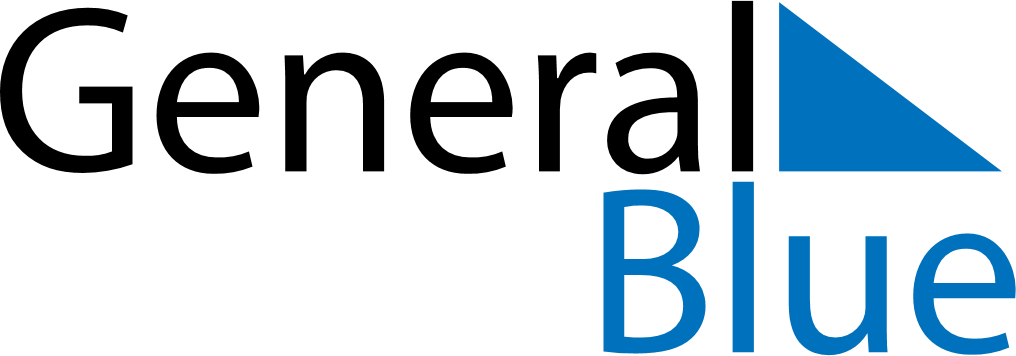 January 2024January 2024January 2024January 2024January 2024January 2024Chaudfontaine, Wallonia, BelgiumChaudfontaine, Wallonia, BelgiumChaudfontaine, Wallonia, BelgiumChaudfontaine, Wallonia, BelgiumChaudfontaine, Wallonia, BelgiumChaudfontaine, Wallonia, BelgiumSunday Monday Tuesday Wednesday Thursday Friday Saturday 1 2 3 4 5 6 Sunrise: 8:38 AM Sunset: 4:42 PM Daylight: 8 hours and 3 minutes. Sunrise: 8:38 AM Sunset: 4:43 PM Daylight: 8 hours and 4 minutes. Sunrise: 8:38 AM Sunset: 4:44 PM Daylight: 8 hours and 5 minutes. Sunrise: 8:38 AM Sunset: 4:45 PM Daylight: 8 hours and 7 minutes. Sunrise: 8:38 AM Sunset: 4:46 PM Daylight: 8 hours and 8 minutes. Sunrise: 8:37 AM Sunset: 4:47 PM Daylight: 8 hours and 9 minutes. 7 8 9 10 11 12 13 Sunrise: 8:37 AM Sunset: 4:49 PM Daylight: 8 hours and 11 minutes. Sunrise: 8:37 AM Sunset: 4:50 PM Daylight: 8 hours and 13 minutes. Sunrise: 8:36 AM Sunset: 4:51 PM Daylight: 8 hours and 14 minutes. Sunrise: 8:36 AM Sunset: 4:52 PM Daylight: 8 hours and 16 minutes. Sunrise: 8:35 AM Sunset: 4:54 PM Daylight: 8 hours and 18 minutes. Sunrise: 8:35 AM Sunset: 4:55 PM Daylight: 8 hours and 20 minutes. Sunrise: 8:34 AM Sunset: 4:56 PM Daylight: 8 hours and 22 minutes. 14 15 16 17 18 19 20 Sunrise: 8:33 AM Sunset: 4:58 PM Daylight: 8 hours and 24 minutes. Sunrise: 8:33 AM Sunset: 4:59 PM Daylight: 8 hours and 26 minutes. Sunrise: 8:32 AM Sunset: 5:01 PM Daylight: 8 hours and 29 minutes. Sunrise: 8:31 AM Sunset: 5:02 PM Daylight: 8 hours and 31 minutes. Sunrise: 8:30 AM Sunset: 5:04 PM Daylight: 8 hours and 33 minutes. Sunrise: 8:29 AM Sunset: 5:05 PM Daylight: 8 hours and 36 minutes. Sunrise: 8:28 AM Sunset: 5:07 PM Daylight: 8 hours and 38 minutes. 21 22 23 24 25 26 27 Sunrise: 8:27 AM Sunset: 5:09 PM Daylight: 8 hours and 41 minutes. Sunrise: 8:26 AM Sunset: 5:10 PM Daylight: 8 hours and 44 minutes. Sunrise: 8:25 AM Sunset: 5:12 PM Daylight: 8 hours and 46 minutes. Sunrise: 8:24 AM Sunset: 5:14 PM Daylight: 8 hours and 49 minutes. Sunrise: 8:23 AM Sunset: 5:15 PM Daylight: 8 hours and 52 minutes. Sunrise: 8:22 AM Sunset: 5:17 PM Daylight: 8 hours and 55 minutes. Sunrise: 8:20 AM Sunset: 5:19 PM Daylight: 8 hours and 58 minutes. 28 29 30 31 Sunrise: 8:19 AM Sunset: 5:20 PM Daylight: 9 hours and 1 minute. Sunrise: 8:18 AM Sunset: 5:22 PM Daylight: 9 hours and 4 minutes. Sunrise: 8:16 AM Sunset: 5:24 PM Daylight: 9 hours and 7 minutes. Sunrise: 8:15 AM Sunset: 5:25 PM Daylight: 9 hours and 10 minutes. 